SUBJECT LINE: Registration Now Open for Rapid Cycle Research Workshop to Advance Cancer Care Delivery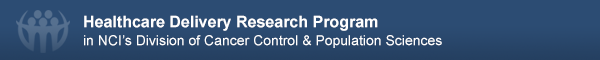 Rapid Cycle Research Workshop to Advance Cancer Care DeliveryREGISTER HEREThe Division of Cancer Control and Population Sciences (DCCPS) of the National Cancer Institute (NCI) is conducting a virtual meeting to understand barriers and identify viable solutions for increasing the appropriate use of rigorous, rapid cycle research to advance cancer care delivery. The goal of the workshop is to identify principal features that should inform design of rapid cycle research to improve cancer care delivery, identify multi-faceted barriers toward conducting rapid cycle research in cancer care delivery settings, and generate viable solutions for increasing the quality and quantity of rapid cycle research conducted in cancer care delivery settings.
More Information, including agenda, coming soon.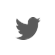 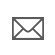 